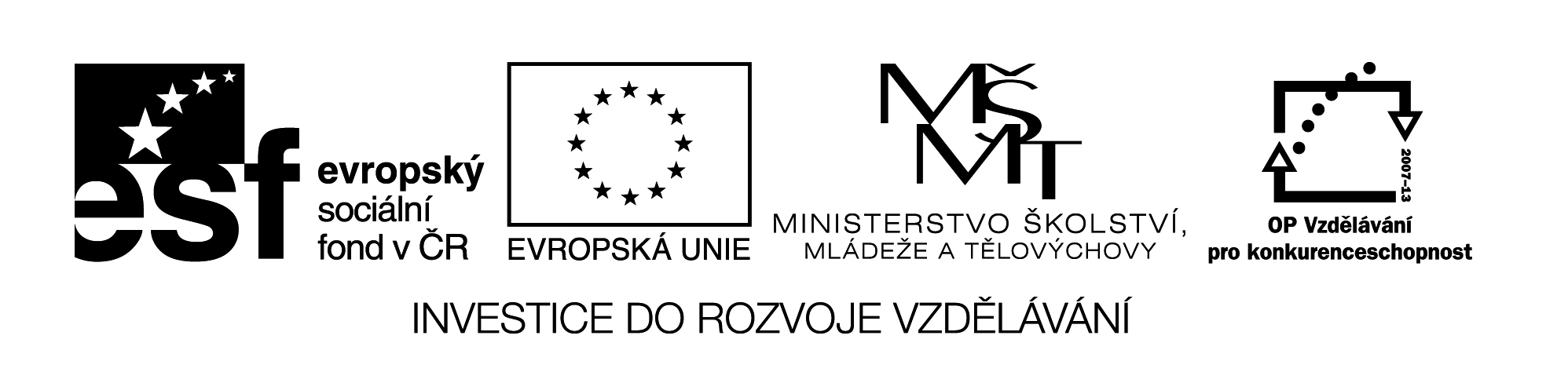 Práce v hodiněPlynulé čtení textu, užívání správného slovního přízvukuKomunitní kruh – krátký rozhovor o článku, ověření pochopení přečteného textu	Pracovní list – práce ve dvojicíchHodnocení Pracovní list – ROZMNOŽOVÁNÍ ŽIVOČICHŮ1. Podtrhněte názvy živočichů, kteří se rozmnožují kladením vajíček:     kachna, užovka, včela, skokan, králík, sýkora, vlaštovka2. Z první věty vypište zvířata, která rodí mláďata:     ……………………………………………………………………………………………….  3. Ze slova ROZMNOŽOVÁNÍ vypište:     samohlásky ……………………………………..     souhlásky ……………………………………….4. Z jakých vět je text sestaven? Podtrhni:     z oznamovacích     z tázacích     z rozkazovacích     z přacíchText – ROZMNOŽOVÁNÍ ŽIVOČICHŮKočky, psi, lišky, zajíci a mnoho jiných živočichů rodí mláďata a tak se rozmnožují. Mláďata postupně rostou a vyvíjejí se v dospělého jedince, v samici nebo samce.Kur domácí, vlaštovka, sýkora, skokan, užovka a mnoho dalších živočichů se rozmnožuje tak, že snáší čili klade vajíčka a z nich se pak vylíhne nový jedinec. Někteří živočichové se hned po vylíhnutí podobají dospělým (např. kuře)..I/2 Inovace a zkvalitnění výuky směřující k rozvoji čtenářské a informační gramotnostiVY_12_4_21Název vzdělávacího materiáluŽivočichové – rozmnožování (práce s textem)Jméno autoraMgr. Romana NiebauerováAnotacePráce s textem v hodině Prv s využitím práce ve dvojicíchOčekávaný výstup vzhledem k RVPOrientace v textu, vyhledávání informacíRozvíjené klíčové kompetenceKompetence k řešení problémuvyhledávání informací vhodných k řešení problémuPrůřezové témaOSV - cvičení smyslového vnímání,           pozornosti a soustředění       -  rozvoj schopnosti poznáváníČasový harmonogram20 – 30 minut v hodině PrvPoužitá literatura a zdrojePomůcky a prostředkyText – Rozmnožování živočichů DatumBřezen 2012